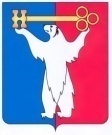 АДМИНИСТРАЦИЯ ГОРОДА НОРИЛЬСКАКРАСНОЯРСКОГО КРАЯПОСТАНОВЛЕНИЕ31.01.2018	г.Норильск		№ 30О внесении изменений в постановление Администрации города Норильскаот 28.08.2015 № 451В целях приведения в соответствие с законодательством Российской Федерации,ПОСТАНОВЛЯЮ:1.	Внести в Административный регламент предоставления муниципальной услуги по принятию решения о выдаче разрешения на использование земельных участков, находящихся в государственной или муниципальной собственности, утвержденный постановлением Администрации города Норильска от 28.08.2015 № 451 (далее – Административный регламент), следующие изменения:Абзац третий пункта 2.5.2 Административного регламента изложить в следующей редакции:«- рассмотрение заявления и приложенных к нему документов, подготовка и выдача разрешения на размещение либо письма об отказе - в срок не более 10 дней с даты регистрации заявления в Управлении;».В пункт 2.6 Административного регламента внести следующие изменения:1.2.1.	Дополнить новым восьмым абзацем следующего содержания:«- Закон Красноярского края от 08.06.2017 № 3-714 «Об установлении случаев, при которых не требуется получение разрешения на строительство на территории края»;».1.2.2.	Абзацы восемь-тринадцать считать соответственно абзацами девять-четырнадцать.1.3.	Абзац первый пункта 3.3.3.2 Административного регламента изложить в следующей редакции:«В случае если разрешение выдается в соответствии с Перечнем, в срок не более 10 дней с даты регистрации в Управлении Заявления подготавливает Заявителю письмо за подписью начальника Управления об отказе в предоставлении муниципальной услуги с указанием причин отказа.».1.4.	Абзац первый пункта 3.3.4.2 Административного регламента изложить в следующей редакции:«В случае если разрешение выдается в соответствии с Перечнем, в срок не более 10 дней с даты регистрации Заявления, Заявителю выдается разрешение на размещение за подписью начальника Управления.».2.	Опубликовать настоящее постановление в газете «Заполярная правда» и разместить его на официальном сайте муниципального образования город Норильск.3.	Настоящее постановление вступает в силу после официального опубликования.Глава города Норильска								   Р.В. Ахметчин